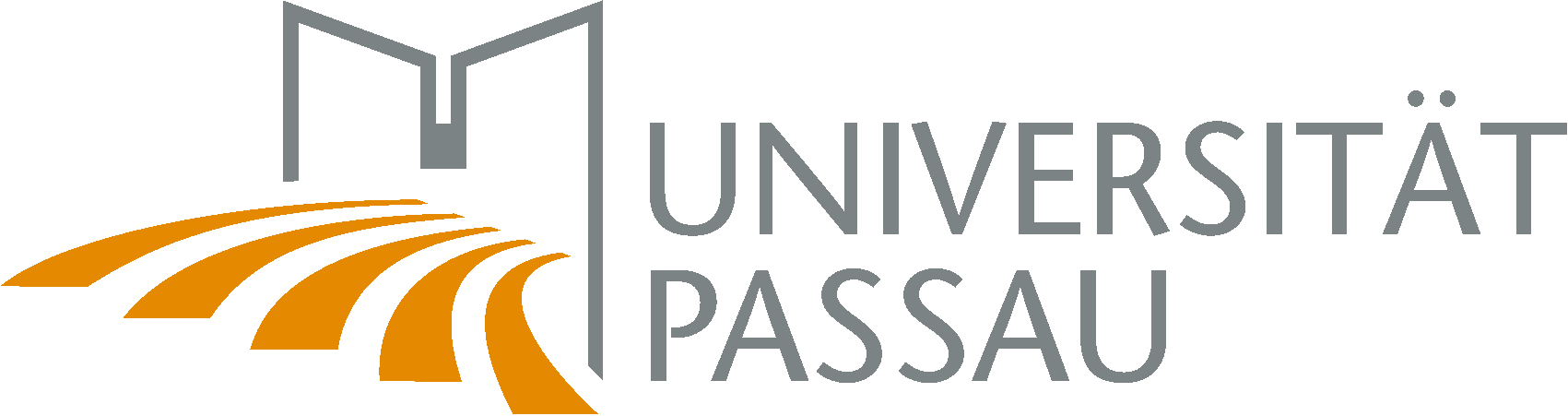 Philosophische FakultätFachstudien- und -prüfungsordnungB.A. Medien und Kommunikationvom 28. September 2017in der Fassung der Zweiten Änderungssatzung vom 14. September 2022Bitte beachten: Rechtlich verbindlich ist ausschließlich der amtliche, im offiziellen Amtsblatt veröffentlichte Text.Fachstudien- und -prüfungsordnungfür den Bachelorstudiengang„Medien und Kommunikation“an der Universität Passauvom 28. September 2017in der Fassung der Zweiten Änderungssatzung vom 14. September 2022Aufgrund von Art. 13 Abs. 1 Satz 2 in Verbindung mit Art. 58 Abs. 1 Satz 1 und Art. 61 Abs. 2 Satz 1 des Bayerischen Hochschulgesetzes (BayHSchG) erlässt die Universität Passau folgende Satzung:Inhaltsübersicht§ 1	Geltungsbereich§ 2	Gegenstand und Ziel des Studiums§ 3	Modulbereiche§ 4	Modulgruppen und Module§ 5	Modulbereich A: Basismodulgruppe Theorien und Methoden, Praktikum, Bachelorarbeit§ 6	Modulbereich B: Schwerpunktmodulgruppen§ 7	Modulbereich C: Erweiterungsmodulgruppen§ 8	Zweite Wiederholung von Modulen und Notenverbesserung§ 9	Zusammensetzung der Prüfungskommission§ 10	Inkrafttreten, Außerkrafttreten und Übergangsbestimmung§ 1Geltungsbereich1Diese Fachstudien- und -prüfungsordnung (FStuPO) ergänzt die Allgemeine Studien- und Prüfungsordnung (AStuPO) für Studiengänge mit dem Abschluss „Bachelor of Arts“ der Philosophischen Fakultät an der Universität Passau in der jeweils geltenden Fassung. 2Ergibt sich, dass eine Bestimmung dieser Satzung mit einer Bestimmung der AStuPO nicht vereinbar ist, so hat die Vorschrift der AStuPO Vorrang.§ 2Gegenstand und Ziel des Studiums, Studienbeginn und Sprachkenntnisse(1)	An der Philosophischen Fakultät der Universität Passau wird der Studiengang „Medien und Kommunikation“ mit dem Abschluss „Bachelor of Arts“ angeboten.(2)	1Der Bachelorstudiengang „Medien und Kommunikation“ ist anwendungs- und forschungsorientiert. 2Er stellt einen strukturierten Zusammenhang einander ergänzender analytisch-reflexiver und konzeptionell-performativer Module dar. 3Er umfasst u.a. die Felder Mediensemiotik, Medientheorie, Film- und Fernsehwissenschaft, Kulturell-ästhetische Medienbildung, Medienlinguistik, Methodologie neuer Medien und Kulturwissenschaftliche Medialitätsforschung unter interfakultärer Beteiligung von Wirtschaftswissenschaften, Medienrecht und Medieninformatik sowie intrafakultärer Beteiligung von Digital Humanities und (Medien-)Psy-chologie. 4Der Studiengang verbindet somit Human-, Kultur- und Sozialwissenschaften mit dem Forschungsgegenstand Medien und eine konzeptionell-analytisch ausgerichtete Medienpraxis (Online, Print, Fernsehen, Filmproduktion, Games). 5Der Studiengang soll die Absolventen und Absolventinnen sowohl zu theorie- und methodengeleiteter wissenschaftlicher Reflexion befähigen, die für einen weiterführenden Masterstudiengang qualifizieren, als auch für die Praxis relevante vielfältige Berufsqualifikationen vermitteln. 6Im Fokus stehen hierbei wissenschaftlich-institutionelle und praktisch-redaktionelle Medienberufe wie z.B. wissenschaftlich-reflektierende Arbeit in der Medienforschung und der Lehre (Universitäten, Erwachsenenbildung) und praktische Medienbildung und Medienarbeit in Stiftungen, Museen und Institutionen.(3)	Das Studium im Bachelorstudiengang „Medien und Kommunikation“ kann nur zum Wintersemester aufgenommen werden.(4)	Abweichend von § 3 Satz 1 Nr. 7 der Immatrikulations-, Rückmelde-, Beurlaubungs- und Exmatrikulationssatzung der Universität Passau in ihrer jeweils geltenden Fassung haben Bildungsausländer und -ausländerinnen vor der Aufnahme des Studiums Deutschkenntnisse auf dem Niveau C1 des Gemeinsamen Europäischen Referenzrahmens für Sprachen oder ein Äquivalent nachzuweisen.§ 3Modulbereiche1Der Studiengang besteht aus dem Modulbereich A: Basismodulgruppe Theorien und Methoden, Praktikum, Bachelorarbeit, dem Modulbereich B: Schwerpunktmodulgruppen und dem Modulbereich C: Erweiterungsmodulgruppen.2Der Modulbereich A besteht ausder Basismodulgruppe Theorien und Methoden,dem Praktikum undder Bachelorarbeit.³Der Modulbereich B besteht aus folgenden Schwerpunktmodulgruppen:Digital HumanitiesKommunikationswissenschaftKulturell-ästhetische Medienbildung und MedienarbeitKulturwissenschaftliche Medialitätsforschung I: Film- und FernsehforschungKulturwissenschaftliche Medialitätsforschung II: MedienkompetenzMedieninformatikMedienlinguistikPsychologie mit Schwerpunkt-Mensch-Maschine-Interaktion4Der Modulbereich C besteht aus folgenden Erweiterungsmodulgruppen:FilmpraxisMedienproduktion für die Kulturell-ästhetische MedienarbeitLehren und Lernen mit MultimediaMedieninformatikMedienpraxisTransmediales ErzählenWirtschaftswissenschaften5Die Module des Modulbereichs A sind Pflichtmodule. 6In Modulbereich B besteht Wahlpflicht, wobei durch die Wahl von mindestens drei Schwerpunktmodulgruppen, die mit jeweils mindestens 30 ECTS-LP vollständig absolviert werden müssen, insgesamt mindestens 90 ECTS-LP erworben werden müssen. 7In Modulbereich C besteht ebenfalls Wahlpflicht, wobei durch die Wahl von mindestens zwei Erweiterungsmodulgruppen, die mit jeweils mindestens 15 ECTS-LP vollständig absolviert werden müssen, insgesamt mindestens 30 ECTS-LP erworben werden müssen.§ 4Modulgruppen und Module1Die Modulbereiche A, B und C setzen sich aus den in §§ 5 bis 7 aufgeführten Modulgruppen und ihren Einzelmodulen zusammen. 2Die Prüfungsleistungen in sämtlichen Einzelmodulen außer dem Praktikum werden benotet. 3In die Gesamtnotenberechnung fließen nur die Prüfungsleistungen der Prüfungsmodule sowie die Note der Bachelorarbeit ein. 4Nur die Module der Modulbereiche B und C sind Prüfungsmodule.§ 5Modulbereich A: Basismodulgruppe Theorien und Methoden, Praktikum, Bachelorarbeit(1)	Basismodulgruppe Theorien und Methoden:(2)	Praktikum:1Von allen Studierenden ist ein mindestens zweimonatiges Praktikum im In- oder Ausland zu absolvieren. 2Für ein erfolgreich absolviertes Praktikum werden zehn ECTS-LP vergeben.(3)	Bachelorarbeit:1Von allen Studierenden ist eine Bachelorarbeit in einer der in Modulbereich B gewählten Schwerpunktmodulgruppen zu absolvieren; ausgenommen hiervon ist die Schwerpunktmodulgruppe Kommunikationswissenschaft. 2Abweichend von der Voraussetzung nach § 19 Abs. 1 Satz 1 Nr. 2 AStuPO wird zur Bachelorarbeit nur zugelassen, wer mindestens 120 ECTS-LP im Rahmen des Bachelorstudiengangs erworben und in diesem Rahmen die gesamte Schwerpunktmodulgruppe, in der die Bachelorarbeit angefertigt werden soll, absolviert hat. 3Die Bearbeitungszeit der Bachelorarbeit beträgt zwölf Wochen.§ 6Modulbereich B: Schwerpunktmodulgruppen(1)	Schwerpunktmodulgruppe Digital Humanities:Nur wenn das Modul Internet Computing für Geistes- und Sozialwissenschaften bereits in der Schwerpunktmodulgruppe Medieninformatik nach Abs. 6 gewählt wurde, ist stattdessen das Modul Praktikum in Digital Humanities zu wählen. (2)	Schwerpunktmodulgruppe Kommunikationswissenschaft:(3)	Schwerpunktmodulgruppe Kulturell-ästhetische Medienbildung und Medienarbeit:(4)	Schwerpunktmodulgruppe Kulturwissenschaftliche Medialitätsforschung I:
	Film- und Fernsehforschung(5)	Schwerpunktmodulgruppe Kulturwissenschaftliche Medialitätsforschung II:
		Medienkompetenz1Die Schwerpunktmodulgruppe Kulturwissenschaftliche Medialitätsforschung II: Medienkompetenz nach Abs. 5 kann nur gemeinsam mit der Schwerpunktmodulgruppe Kulturwissenschaftliche Medialitätsforschung I: Film- und Fernsehforschung nach Abs. 4 absolviert werden. 2Vor Belegung der Schwerpunktmodulgruppe Kulturwissenschaftliche Medialitätsforschung II: Medienkompetenz soll aus der Schwerpunktmodulgruppe Kulturwissenschaftliche Medialitätsforschung I: Film- und Fernsehforschung mindestens das Modul Filmanalyse (GK) erfolgreich absolviert worden sein.(6)	Schwerpunktmodulgruppe Medieninformatik:1Die Module Internet Computing für Geistes- und Sozialwissenschaften und Grundlagen Internet Computing (Nebenfach) sind verpflichtend zu absolvieren. 2Aus dem weiteren Angebot dieser Modulgruppe sind weitere Module im Umfang von mindestens 15 ECTS-LP zu wählen. 3Nur wenn das Modul Internet Computing für Geistes- und Sozialwissenschaften bereits in der Schwerpunktmodulgruppe Digital Humanities nach Abs. 1 gewählt wurde, ist stattdessen ein anderes Modul aus untenstehendem Angebot zu wählen.(7)	Schwerpunktmodulgruppe Medienlinguistik:(8)	Schwerpunktmodulgruppe Psychologie mit Schwerpunkt Mensch-Maschine-Interaktion:Vor Belegung der Module Psychologische Forschungsmethodik II: Wissenschaftliches Arbeiten, Psychologische Forschungsmethodik III: Empirisch-psychologische Übung und Psychologie der Mensch-Maschine-Interaktion II soll das Modul Psychologische Forschungsmethodik I: Versuchsplanung und -auswertung erfolgreich absolviert worden sein.§ 7Modulbereich C: Erweiterungsmodulgruppen(1)	Erweiterungsmodulgruppe Filmpraxis:(2)	Erweiterungsmodulgruppe Medienproduktion für die Kulturell-ästhetische Medienarbeit:(3)	Erweiterungsmodulgruppe Lehren und Lernen mit Multimedia:(4)	Erweiterungsmodulgruppe Medieninformatik:Die Erweiterungsmodulgruppe Medieninformatik kann nur gewählt werden, wenn in Modulbereich B die Schwerpunktmodulgruppen Digital Humanities und/oder Medieninformatik nicht belegt wurden.(5)	Erweiterungsmodulgruppe Medienpraxis:(6)	Erweiterungsmodulgruppe Transmediales Erzählen:(7)	Erweiterungsmodulgruppe Wirtschaftswissenschaften:§ 8Zweite Wiederholung von Modulen und Notenverbesserung(1)	Jedes mit „nicht ausreichend“ bzw. „nicht bestanden“ bewertete Modul kann höchstens zweimal wiederholt werden.(2)	1Zur freiwilligen Notenverbesserung können höchstens vier bestandene Prüfungsmodule einmalig wiederholt werden. 2Die Notenverbesserung ist beim Prüfungssekretariat zu beantragen.(3)	Hinsichtlich der Wiederholungsmöglichkeiten der Bachelorarbeit gelten die Regelungen der AStuPO.§ 9Zusammensetzung der PrüfungskommissionDie Prüfungskommission besteht aus drei Professoren und Professorinnen der Philosophischen Fakultät und einem weiteren Professor oder einer weiteren Professorin, der oder die vom Fakultätsrat der Fakultät für Informatik und Mathematik bestimmt wird.§ 10Inkrafttreten, Außerkrafttreten und Übergangsbestimmung1Diese Satzung tritt am Tag nach ihrer Bekanntmachung in Kraft. 2Gleichzeitig tritt die Studien- und Prüfungsordnung für den Bachelorstudiengang „Medien und Kommunikation“ an der Universität Passau vom 14. September 2010 (vABlUP S. 185), zuletzt geändert durch Satzung vom 3. Februar 2015 (vABlUP S. 1), außer Kraft. 3Abweichend von Satz 1 findet diese Satzung keine Anwendung auf Studierende des Bachelorstudiengangs „Medien und Kommunikation“, sofern diese ihr Studium vor dem Inkrafttreten dieser Satzung aufgenommen haben, falls ihr Studium nicht durch Exmatrikulation für mindestens vier zusammenhängende Semester unterbrochen worden ist. 4Für Studierende nach Satz 3 gilt bis zum Abschluss ihres Studiums weiterhin die Studien- und Prüfungsordnung nach Satz 2. 5Studierende nach Satz 3 können bis zum 30. September 2017 gegenüber dem Prüfungssekretariat der Universität Passau schriftlich und unwiderruflich erklären, dass diese Satzung gemeinsam mit der AStuPO für Bachelorstudiengänge der Philosophischen Fakultät an der Universität Passau für sie anwendbar sein soll.1Ausgefertigt aufgrund des Beschlusses des Senats der Universität Passau vom 17. Mai 2017 und der Genehmigung durch die Präsidentin der Universität Passau vom 20. September 2017, Az.: VII/2.I-10.3940/2017.	Passau, den 28. September 2017UNIVERSITÄT PASSAU
Die Präsidentin



Prof. Dr. Carola JungwirthDie Satzung wurde am 28. September 2017 in der Hochschule niedergelegt; die Niederlegung wurde am 28. September 2017 durch Anschlag in der Hochschule bekannt gegeben. Tag der Bekanntmachung ist der 28. September 2017.Lehr-formModulbezeichnungPrüfungs-formSWSECTS-
LPVMedien und Kommunikation:Eine interdisziplinäre EinführungKlausur25V+ÜEinführung in die Digital HumanitiesKlausur35GKEinführung in die germanistische MedienlinguistikKlausur25VEinführung in die Kulturell-ästhetische Medien-bildung und MedienarbeitKlausur25VEinführung in die MedienpsychologieKlausur25VEinführung in die MediensemiotikKlausur25VEinführung in die Methoden der empirischenSozialforschungKlausur25VMedienrecht für NebenfachstudierendeKlausur25Insgesamt: acht ModuleInsgesamt: acht ModuleInsgesamt: acht Module1740Lehr-formModulbezeichnungPrüfungs-formSWSECTS-
LPPTPraktikumBericht---10Insgesamt: ein ModulInsgesamt: ein ModulInsgesamt: ein Modul---10Lehr-formModulbezeichnungPrüfungs-formSWSECTS-
LPV+ÜPTInternet Computing für Geistes- und Sozialwissenschaftenoder
Praktikum in Digital Humanities
(nur wenn das Modul Internet Computing für Geistes- und Sozialwissenschaften bereits gewählt wurde)KlausurProjekt-dokumen-tation3255WÜWÜV/SEDigitalisierungoderProgrammierungoderDatenbanken und DatenmodellierungProjekt-dokumen-tation/
Portfolio/
Klausur222555WÜComputergestützte Forschungsmethoden derGeisteswissenschaften IPortfolio/
Hausarbeit25WÜComputergestützte Forschungsmethoden derGeisteswissenschaften IIPortfolio/
Hausarbeit25WÜComputergestützte Forschungsmethoden derGeisteswissenschaften IIIPortfolio/
Hausarbeit25SESeminar in Digital HumanitiesHausarbeit25Insgesamt: sechs ModuleInsgesamt: sechs ModuleInsgesamt: sechs Module12/1330LehrformModulbezeichnungPrüfungs-formSWSSWSECTS-
LPVEinführung in die KommunikationswissenschaftKlausur255VComputervermittelte KommunikationKlausur255VJournalismus und PR in Gegenwart und ZukunftKlausur255VKommunikatorforschungKlausur255VInternationale KommunikationKlausur255VStrategische KommunikationKlausur255Insgesamt: sechs ModuleInsgesamt: sechs ModuleInsgesamt: sechs Module121230Lehr-formModulbezeichnungPrüfungs-formSWSECTS-
LPV/SE/WÜKulturell-ästhetische Medienbildung und MedienarbeitProjekt-dokumen-tation/ Hausarbeit25V/SE/WÜMedienberufe und -akteure in der Digitalen GesellschaftProjekt-dokumen-tation/ Hausarbeit25V/SE/WÜLehren und Lernen mit digitalen MedienProjekt-dokumen-tation/ Hausarbeit25V/SE/WÜForschungsmethoden in der Kulturell-ästhetischen MedienbildungProjekt-dokumen-tation/ Hausarbeit25SE/WÜProduktion von Medien und Materialen für die Kulturell-ästhetische MedienbildungProjekt-dokumen-tation/ Hausarbeit25SE/WÜProduktion von Medien und Materialien für Information and Media Literacy in der digitalen GesellschaftProjekt-dokumen-tation/ Hausarbeit25Insgesamt: sechs ModuleInsgesamt: sechs ModuleInsgesamt: sechs Module1230Lehr-formModulbezeichnungPrüfungs-formSWSECTS-
LPGKFilmanalyseHausarbeit410SEMedienanalyseHausarbeit25SEFilmanalyseHausarbeit25V/SE/WÜSpezialisierung Film- und Fernsehforschung I+II
Mündliche Prüfung410Insgesamt: vier ModuleInsgesamt: vier ModuleInsgesamt: vier Module1230Lehr-formModulbezeichnungPrüfungs-formSWSECTS-
LPGKMedialität/IntermedialitätPräsenta-tion410VMediengeschichteKlausur25WÜAngewandte SemiotikHausarbeit25VKultursemiotikKlausur25SEKultursemiotikHausarbeit25Insgesamt: fünf ModuleInsgesamt: fünf ModuleInsgesamt: fünf Module1230Lehr-formModulbezeichnungPrüfungs-formSWSECTS-
LPV+ÜInternet Computing für Geistes- und SozialwissenschaftenKlausur35V+ÜGrundlagen Internet Computing (Nebenfach)Klausur610V+ÜWeb Science (Nebenfach)Klausur35V+ÜInformation Retrieval und Natural Language Processing (Nebenfach)Klausur35V+ÜProgrammierung mit SkriptsprachenKlausur/ Mündliche Prüfung37V+ÜWeb und Data Engineering (Nebenfach)Klausur48V+ÜGrundlagen von Datenbanken (Nebenfach)Klausur45V+ÜGrundlagen der Mensch-Maschine-Interaktion
(Nebenfach)Klausur/ Mündliche Prüfung45SEBachelorseminar InformatikBewertung schriftlicher und münd-licher Leis-tungen25Insgesamt: vier bis fünf ModuleInsgesamt: vier bis fünf ModuleInsgesamt: vier bis fünf Module16-2130-33Lehr-formModulbezeichnungPrüfungs-formSWSECTS-
LPV/WÜ+SEAngewandte Sprachwissenschaft+
Angewandte SprachwissenschaftHausarbeit410WÜ+SEMedienlinguistische Methodik+
MedienlinguistikKlausur410WÜFMedienlinguistikPräsenta-tion210Insgesamt: drei ModuleInsgesamt: drei ModuleInsgesamt: drei Module1030Lehr-formModulbezeichnungPrüfungs-formSWSECTS-
LPVGrundlagen der PsychologieKlausur/ Mündliche Prüfung25V/SEPsychologische Forschungsmethodik I:
Versuchsplanung und -auswertungKlausur/ Mündliche Prüfung25SEPsychologische Forschungsmethodik II:
Wissenschaftliches ArbeitenPortfolio25WÜPsychologische Forschungsmethodik III:
Empirisch-psychologische ÜbungHausarbeit/ Portfolio25VPsychologie der Mensch-Maschine-Interaktion IKlausur/ Mündliche Prüfung25SEPsychologie der Mensch-Maschine-Interaktion IIHausarbeit/ Portfolio25Insgesamt: sechs ModuleInsgesamt: sechs ModuleInsgesamt: sechs Module1230LehrformModulbezeichnungPrüfungs-formSWSECTS-
LPWÜDramaturgiePortfolio25WÜDrehbuchschreibenPortfolio25WÜProjektmodul FilmpraxisHausarbeit25Insgesamt: drei ModuleInsgesamt: drei ModuleInsgesamt: drei Module615LehrformModulbezeichnungPrüfungs-formSWSECTS-
LPWÜKulturell-ästhetische Medienarbeit mit Social MediaProjekt-bericht mit Medien-produkt25WÜKulturell-ästhetische Medienarbeit in alten und neuen MedienberufenProjekt-bericht mit Medien-produkt25WÜDigitalisierung von Wirklichkeit, Erfahrung, Wissen und IdentitätProjekt-bericht mit Medien-produkt25Insgesamt: drei ModuleInsgesamt: drei ModuleInsgesamt: drei Module615LehrformModulbezeichnungPrüfungs-formSWSECTS-
LPWÜInformations- und kommunikationstechnologische Lehr-Lern-Arrangements zum Erwerb von Information and Media LiteracyProjekt-bericht mit Medien-produkt25WÜInformationstechnologische Grundbildung und Computerkompetenz für die Medien- und Digitale GesellschaftProjekt-bericht mit Medien-produkt25WÜKonzeptionelle Entwicklung und Erprobung computergestützter Lehr-Lern-UmgebungenProjekt-bericht mit Medien-produkt25Insgesamt: drei ModuleInsgesamt: drei ModuleInsgesamt: drei Module615LehrformModulbezeichnungPrüfungs-formSWSECTS-
LPV+ÜInternet Computing für Geistes- und SozialwissenschaftenKlausur35V+ÜGrundlagen Internet Computing (Nebenfach)Klausur610Insgesamt: zwei ModuleInsgesamt: zwei ModuleInsgesamt: zwei Module915LehrformModulbezeichnungPrüfungs-formSWSECTS-
LPWÜEinführung in die MedienpraxisPortfolio25WÜMedienpraxis Print/Radio/Internet IPortfolio25WÜMedienpraxis Print/Radio/Internet IIPortfolio25Insgesamt: drei ModuleInsgesamt: drei ModuleInsgesamt: drei Module615LehrformModulbezeichnungPrüfungs-formSWSECTS-
LPWÜNarratologische GrundlagenPortfolio25WÜAngewandte Narratologie/StorytellingPortfolio25WÜProjektmodul Transmediales ErzählenHausarbeit25Insgesamt: drei ModuleInsgesamt: drei ModuleInsgesamt: drei Module615LehrformModulbezeichnungPrüfungs-formSWSECTS-
LPV+ÜBetriebliches RechnungswesenKlausur 45V+WÜManagement und UnternehmensführungKlausur510Insgesamt: zwei ModuleInsgesamt: zwei ModuleInsgesamt: zwei Module915